Hal			: Lamaran PekerjaanKepada YthBapak/ Ibu Pimpinan Di tempatDengan Hormat,Saya yang bertanda tangan di bawah ini:Nama				: VENI SEPTIARINITempat, tanggal lahir		: Karanganyar, 27 September 1990Alamat				: Mekar Asri Rt 03/ I Popongan, Karanganyar, 57715Jenis Kelamin			: PerempuanAgama				: IslamStatus				: Lajang (Belum Menikah)Pendidikan terakhir 		: DIII Bahasa Inggris, Universitas Sebelas Maret Surakarta (UNS)No.Telp			: 085725208230Email				: veniseptiarini@gmail.comSaya memiliki kondisi kesehatan yang baik, mampu berkomunikasi baik secara lisan maupun tulisan. Saya telah terbiasa bekerja dengan menggunakan komputer. Terutama mengoperasikan aplikasi paket MS Office, seperti Excel, Word, PowerPoint, juga internet. Saya dapat bekerja keras, rajin, dan jujur serta dapat bekerja secara mandiri maupun dalam tim. Demikian permohonan ini disampaikan, besar harapan saya kiranya Bapak/Ibu dapat mempertimbangkannya. Atas segala perhatian dan kebijaksanaannya saya ucapkan banyak terima kasih.Hormat Saya,VENI SEPTIARINICURRICULUM VITAEDATA PRIBADINama				: VENI SEPTIARINITempat, Tanggal Lahir	: Karanganyar, 27 September 1990Alamat				: Mekar Asri Rt03/I Popongan, Karanganyar, 57715Jenis Kelamin			: PerempuanAgama				: IslamNo. Hp				: 085725208230Email				: veniseptiarini@gmail.comRIWAYAT PENDIDIKAN2009 – 2012		: DIII Bahasa Inggris FSSR – Universitas Sebelas Maret Surakarta2006 – 2009		: SMA N 1 Karanganyar2003 – 2006		: SMP N 3 Karanganyar1997 – 2003		: SDN 03 BEJENPENGALAMAN2012 – sekarang	: Bekerja sebagai guru Bahasa Inggris di SDN 03 Gedong, Karanganyar  Pembantu Bendahara Bantuan Operasional Sekolah (BOS) dan Aset  Sekolah  Petugas Administrasi Sekolah (Operator Sekolah)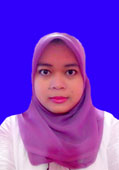 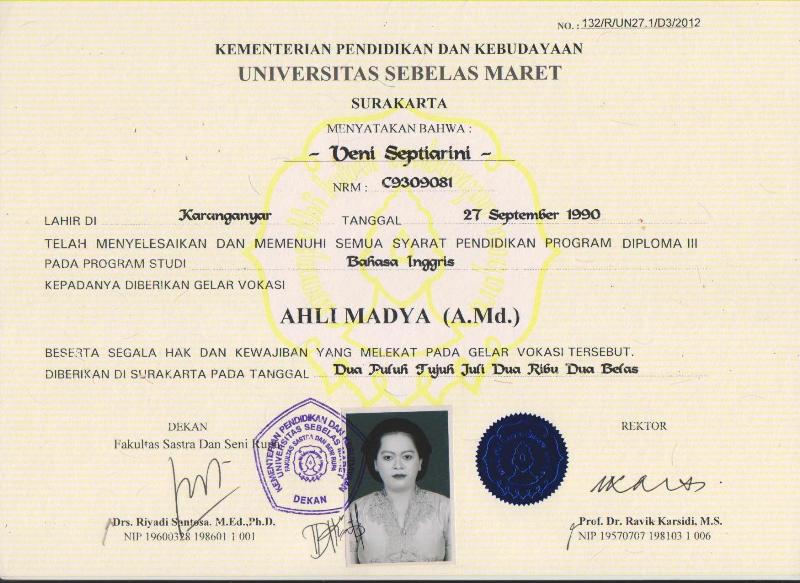 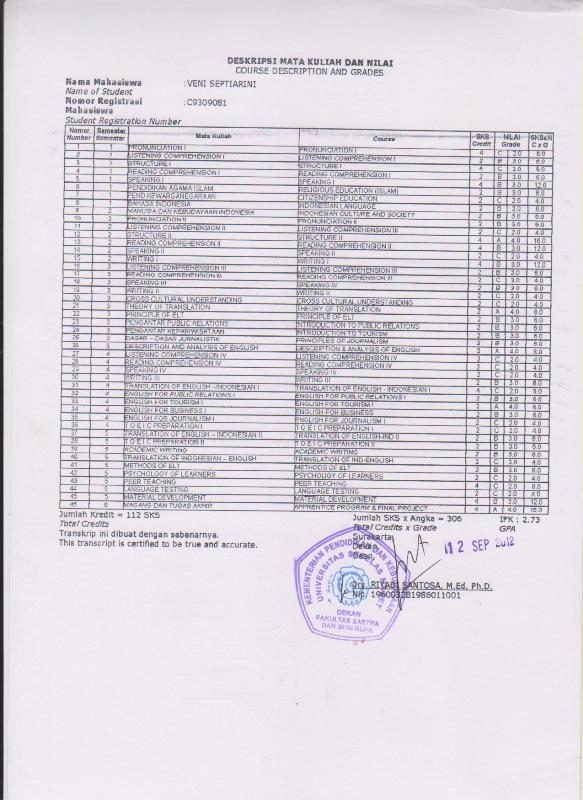 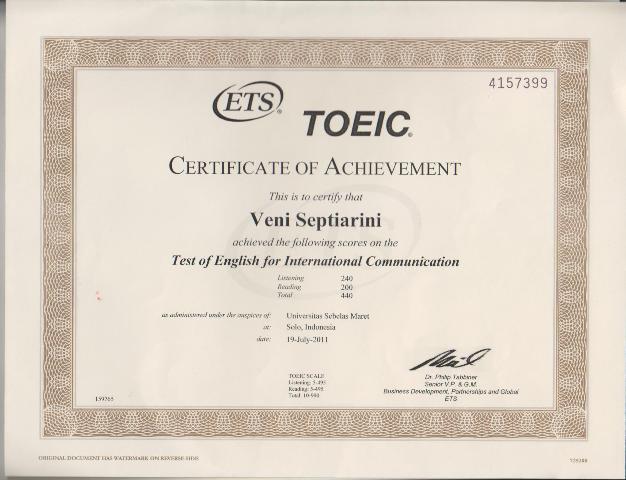 